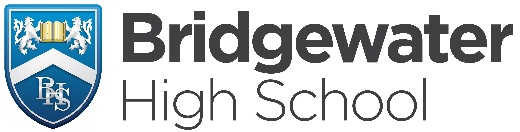 Bridgewater High Key Stage 3 Curriculum MapSubject – Year 7Intent:6 key principlesImplementationImplementationAutumn Term 1Autumn Term 2Spring Term 1Spring Term 2Summer Term 1Summer Term 2Clarity around knowledgeTheme/TopicTheme/TopicOS MapsGeographic skillsWeather and ClimateGlobalisation of the Fashion IndustrySettlementThe Growth of WarringtonClarity around knowledgeKey Knowledge & ConceptsKey Knowledge & ConceptsGrid referencesCompass directionHeight and relief Drawing field sketchesUsing an atlasInterpreting dataTypes of rainfallBritain’s climateAnticyclones and depressionsProcess of globalisationChain of productionImpacts of TNCsLocation of settlementsSettlement patternsChanges in settlementsGrowth of WarringtonIssues affecting the local areaClarity around SequencingMain links across the curriculumMain links across the curriculumOrienteering, Yr7 Weather, Yr8 Coasts, Yr8 Sport Locating a stadiumYr7 Weather Climate graphs & Types of rainfall, Yr8 Coasts British IslesYr8 Rivers Water cycle, Yr8 Brazil climate, Yr9 EcosystemsYr7 Geographical skills, Yr7 Weather and climate, Yr8 Development, Yr9 ChinaYr7 OS maps, Yr7 weather and climate, Yr9 hazardsYr7 OS maps, Yr8 rivers and flooding, Yr9 environmental issuesClarity around SequencingCross – curricular / Authentic LinksCross – curricular / Authentic LinksMaths – scale and distance (Yr8)Art – sketching (Yr7), landscape (Yr9)Maths – data analysis (Yr7), Graphs (Yr8)Science – types of rainfall and climate (Yr7 Physics)Food – producing food and where from (Yr9)D&T designing clothes and materials used (Yr7 Art & Textiles), Computer Science branding – (Yr7)History – settlement sites (yr7 British settlement, Yr10 American West).Art – architecture (Yr7), urban art (yr9)Science – environmental impacts (Yr8)Vocabulary / LiteracyLiteracyReadingResearch, Text books, Love of Reading  Research, Text books, Love of Reading  Research, Text books, Love of Reading  Research, Text books, Love of Reading  Research, Text books, Love of Reading  Research, Text books, Love of Reading  Vocabulary / LiteracyLiteracyExt. WritingDescribing a routeA trip of a lifetimeWeather forecastWhy is Rosa doing Annie’s job?Choosing a location siteWhere should the bypass go?Vocabulary / LiteracyLiteracyKeyVocabularyKnowledge organiserKey terms (Back of Books)Knowledge organiserKey terms (Back of Books)Knowledge organiserKey terms (Back of Books)Knowledge organiserKey terms (Back of Books)Knowledge organiserKey terms (Back of Books)Knowledge organiserKey terms (Back of Books)Memory & CognitionRetrieval/ Formative AssessmentStartDefinition of wordsProcess DiagramsDefinition of wordsProcess DiagramsDefinition of wordsProcess DiagramsBrain dumpDefinition of wordsProcess DiagramsInstructional scaffoldingDefinition of wordsProcess DiagramsThought showerDefinition of wordsProcess DiagramsMaps Memory & CognitionRetrieval/ Formative AssessmentOn goingRevisiting words/definitions concepts/processesRevisiting words/definitions concepts/processesRevisiting words/definitions concepts/processesRevisiting words/definitions concepts/processesRevisiting words/definitions concepts/processesRevisiting words/definitions concepts/processesMemory & CognitionRetrieval/ Formative AssessmentEndSMHW Spelling testsSMHW Quizzes SMHW Spelling testsSMHW Quizzes SMHW Spelling testsSMHW Quizzes SMHW Spelling testsSMHW Quizzes SMHW Spelling testsSMHW Quizzes SMHW Spelling testsSMHW Quizzes AssessmentSummativeAssessmentSummativeAssessmentOS maps QMA46 MarksSkills SMHW QuizWeather Forecast QMAFashion QMA
Extended Writing TaskSettlement SMHW quizSMHW quizAssessmentPossible misconceptionsPossible misconceptionsMap reading skills are no longer requiredLabels and annotations are the same thingWeather and climate are the same thingClothes are all made in the country on the labelAll settlements have the same layout/patternWarrington has no functionAspiring, inspiring and RealLinks to real world (Inc. SMSC / PD curricula)Links to real world (Inc. SMSC / PD curricula)DofEGiving directions, Walking/hikingTourism – location of countriesUnderstanding weather forecastsCosts of livingWorkplace conditions and workers’ rightsUrban planningEnvironment agencyUrban planningBridgewater High Key Stage 3 Curriculum MapSubject – Year 8Intent:6 key principlesImplementationImplementationAutumn Term 1Autumn Term 2Spring Term 1Spring Term 1Spring Term 2Summer Term 1Summer Term 2Clarity around knowledgeTheme/TopicTheme/TopicWorld SportRiversBrazil as a NEEBrazil as a NEEDevelopmentCoastsJapanClarity around knowledgeKey Knowledge & ConceptsKey Knowledge & ConceptsImpact of Sport GlobalisationStadium Location Weather /water cycleRiver processesFlood managementRegional Knowledge Issues facing BrazilFuture importanceRegional Knowledge Issues facing BrazilFuture importanceMeasures of Development Middle East         AidBritish Isles KnowledgeCoastal ProcessesCoastal ManagementRegional KnowledgeImportance of JapanIssues facing JapanClarity around SequencingMain links across the curriculumMain links across the curriculumYr7 World of fashion, yr7 Settlement, yr8 Brazil, GCSE UrbanisationYr7 Weather, yr7 Settlement, yr9 China, GCSE RiversYr7 Weather, yr7 Settlement, yr8 Development, GCSE Urbanisation , EcosystemsYr7 Weather, yr7 Settlement, yr8 Development, GCSE Urbanisation , EcosystemsYr7 World of fashion, yr7 map skills, yr9 China, GCSE Urbanisation, ResourcesYr7 Weather, yr7 Settlement, yr8 Japan, GCSE Coasts Yr7 World of fashion, yr7 Settlement, yr8 Brazil, yr9 China, GCSE UrbanisationClarity around SequencingCross – curricular / Authentic LinksCross – curricular / Authentic LinksMaths – grid references/ scale -proportional reasoning, algebraPE/CEIAG – invasion sportHistory – local -industrial revolutionMaths – hydrograph – reasoning with dataSCIENCE – environmental chemistryHistory – local – industrial revolutionMaths – climate graph, lat/long – reasoning with data      History – global -British expansionLanguages CIEAG - cultureMaths – climate graph, lat/long – reasoning with data      History – global -British expansionLanguages CIEAG - cultureMaths – HDI, pie chart – reasoning with data, developing numbersRS History – global – British expansion, Middle EastMaths - DME – reasoning with data   SCIENCE – Gravity & motion        Technology – model – design & modellingMaths – cost of living, lat/long – reasoning with data       Languages RS – culture, Art – zines (manga) History - GlobalVocabulary / LiteracyLiteracyReadingMystery Cards, Text books, Love of ReadingNewspaper – floodingLove of ReadingResearch, Text books, Love of Reading  Research, Text books, Love of Reading  ResearchLove of ReadingDMELove of ReadingResearchLove of ReadingVocabulary / LiteracyLiteracyExt. WritingExplaining location &Impact of stadiumsAffects & management of floodingConclusion to projectConclusion to projectQuality of life in Saudi Arabia Affects & manage-ment of coastsIs Japan an Important country?Vocabulary / LiteracyLiteracyKeyVocabularyKnowledge organiserKey terms (Back of Books)Knowledge organiserKey terms (Back of Books)Knowledge organiserKey terms (Back of Books)Knowledge organiserKey terms (Back of Books)Knowledge organiserKey terms (Back of Books)Knowledge organiserKey terms (Back of Books)Knowledge organiserKey terms (Back of Books)Memory & CognitionRetrieval Practice: Focus and ActivityStartDefinition of wordsProcess DiagramsDefinition of wordsProcess DiagramsDefinition of wordsProcess DiagramsDefinition of wordsProcess DiagramsDefinition of wordsProcess DiagramsDefinition of wordsProcess DiagramsDefinition of wordsProcess DiagramsMaps Memory & CognitionRetrieval Practice: Focus and ActivityOn goingRevisiting words/definitions concepts/processesRevisiting words/definitions concepts/processesRevisiting words/definitions concepts/processesRevisiting words/definitions concepts/processesRevisiting words/definitions concepts/processesRevisiting words/definitions concepts/processesRevisiting words/definitions concepts/processesMemory & CognitionRetrieval Practice: Focus and ActivityEndSMHW Spelling testsSMHW Quizzes SMHW Spelling testsSMHW Quizzes SMHW Spelling testsSMHW Quizzes SMHW Spelling testsSMHW Quizzes SMHW Spelling testsSMHW Quizzes SMHW Spelling testsSMHW Quizzes SMHW Spelling testsSMHW Quizzes AssessmentSummativeAssessmentSummativeAssessmentWarrington Wolves QMAFlooding QMABrazil QMABrazil QMASMHW QuizCoasts DMEMap of Japan testAssessmentPossible misconceptionsPossible misconceptionsLocal sport is not affected by globalisationFlooding is just naturalAll Brazil is poorAll Brazil is poorNo rich/successful people in AfricaWaves are caused by the tideJapan and China are the sameAspiring, inspiring and RealLinks to real world (Inc. SMSC / PD curricula)Links to real world (Inc. SMSC / PD curricula)Sponsorship Healthy LifestyleInsurance - Responding to disasters Environment AgencyBrazilian cultureDeforestation ExploitationBrazilian cultureDeforestation ExploitationPovertyGlobal AidFemale rightsEnvironment AgencyAsian CulturesCost of livingBridgewater High Key Stage 3 Curriculum MapBridgewater High Key Stage 3 Curriculum MapBridgewater High Key Stage 3 Curriculum MapBridgewater High Key Stage 3 Curriculum MapBridgewater High Key Stage 3 Curriculum MapBridgewater High Key Stage 3 Curriculum MapSubject – Year 9Subject – Year 9Subject – Year 9Subject – Year 9Subject – Year 9Subject – Year 9Intent:6 key principlesImplementationImplementationAutumn Term 1Autumn Term 2Spring Term 1Spring Term 2Summer Term 1Summer Term 2Clarity around knowledgeTheme/TopicTheme/TopicTourismVolcanoesEarthquakesChanging ChinaWorld ClimatesEnvironmental IssuesClarity around knowledgeKey Knowledge & ConceptsKey Knowledge & ConceptsChanges in Tourism
Effects of TourismConflicts within TourismThe structure of the EarthThe Formation and typeMain case-studies LIC HICType and OriginCase studies LIC HICPredict, Protect, PrepareRegional KnowledgeImportance of ChinaIssues facing ChinaLocation of Biomes Characteristics AdaptationsPast, Present, Future, Regional and Global importanceClarity around SequencingMain links across the curriculumMain links across the curriculumGlobalisation, DevelopmentSettlement, Development, Japan, WeatherVolcanoes, Settlement, Development, JapanDevelopment, Rivers, Brazil, Brazil, Development, WeatherBrazil, World Climates, Weather, Clarity around SequencingCross – curricular / Authentic LinksCross – curricular / Authentic LinksEnglish DME YR 7 (PEE analysis, I am Malala)English YR 9 (war poetry) Volcano Poem 
Science YR8(heat transfer)Science/Maths Waves, YR 7 forces) (portional  reasoning)History (Mao) , RS Yr9 What does it mean to be human (abortion), ArtBiology YR 7 (Ecology, YR10 (ecosystems), Yr11 (ecosystems), Maths (year 10 using data)Science (YR11 Biology Ecosystems, Yr8 Environmental Chemistry)Vocabulary / LiteracyLiteracyReadingLove of readingResearch, Text booksLove of reading
Research, Text booksLove of reading
Research, Text booksLove of reading
Research, Text booksLove of readingResearch, Text booksLove of reading
Research, Text booksVocabulary / LiteracyLiteracyExt. WritingDME CastletonDescribe the sequence of an eruption.Why were there so many deaths in Kobe?How has China Changed?Who killed Chico MendesRenewables vs non-renewablesVocabulary / LiteracyLiteracyKeyVocabularyKnowledge organiserKey terms (Back of Books)Knowledge organiserKey terms (Back of Books)Knowledge organiserKey terms (Back of Books)Knowledge organiserKey terms (Back of Books)Knowledge organiserKey terms (Back of Books)Knowledge organiserKey terms (Back of Books)Memory & CognitionRetrieval Practice: Focus and ActivityStartDefinition of wordsQuestion MatricesDefinition of wordsProcess DiagramsDefinition of wordsProcess DiagramsDefinition of wordsQuestion MatricesDefinition of wordsProcess DiagramsDefinition of wordsQuestion Matrices, mapsMemory & CognitionRetrieval Practice: Focus and ActivityOn goingRevisiting words/definitions concepts/processesRevisiting words/definitions concepts/processesRevisiting words/definitions concepts/processesRevisiting words/definitions concepts/processesRevisiting words/definitions concepts/processesRevisiting words/definitions concepts/processesMemory & CognitionRetrieval Practice: Focus and ActivityEndSMHW Spelling testsSMHW QuizzesSMHW Spelling testsSMHW QuizzesSMHW Spelling testsSMHW QuizzesSMHW Spelling testsSMHW QuizzesSMHW Spelling testsSMHW QuizzesSMHW Spelling testsSMHW QuizzesAssessmentSummativeAssessmentSummativeAssessmentCastleton QMAVolcano QMAEarthquake QMA KobeHow is China Changing QMASMHW quizEnvironmental surveyAssessmentPossible misconceptionsPossible misconceptionsAll tourism is good.  People don’t live in Nat Parks.Large populations do not live near volcanoes.UK cannot have earthquakesThere is no poverty in ChinaAll deserts are hot.Land, Air and Water are the only types of Pollution.Aspiring, inspiring and RealLinks to real world (Inc. SMSC / PD curricula)Links to real world (Inc. SMSC / PD curricula)Impact of holidays, Ecotourism National park Conflict Mount Etna, continually erupting, (live stream videos.) Volcanology, careersSeismology, on average a magnitude 5 every day somewhere in the world. International relations. Politics, Environmental issues, economic growthDeforestation, resource management
Climate changeClimate change, Global awareness, Global Citizenship, ConservationBridgewater High Key Stage 4 Curriculum MapSubject – Year 10Intent:6 key principlesImplementationImplementationAutumn Term 1Autumn Term 2Spring Term 1Spring Term 2Summer Term 1Summer Term 2Clarity around knowledgeTheme/TopicTheme/TopicClarity around knowledgeKey Knowledge & ConceptsKey Knowledge & ConceptsClarity around SequencingMain links across the curriculumMain links across the curriculumClarity around SequencingCross – curricular / Authentic LinksCross – curricular / Authentic LinksVocabulary / LiteracyLiteracyReadingVocabulary / LiteracyLiteracyExt. WritingVocabulary / LiteracyLiteracyKeyVocabularyMemory & CognitionRetrieval Practice: Focus and ActivityStartMemory & CognitionRetrieval Practice: Focus and ActivityOn goingMemory & CognitionRetrieval Practice: Focus and ActivityEndAssessmentSummativeAssessmentSummativeAssessmentAssessmentPossible misconceptionsPossible misconceptionsAspiring, inspiring and RealLinks to real world (Inc. SMSC / PD curricula)Links to real world (Inc. SMSC / PD curricula)Bridgewater High Key Stage 4 Curriculum MapSubject – Year 11Intent:6 key principlesImplementationImplementationAutumn Term 1Autumn Term 2Spring Term 1Spring Term 2Summer Term 1Summer Term 2Clarity around knowledgeTheme/TopicTheme/TopicRevisionClarity around knowledgeKey Knowledge & ConceptsKey Knowledge & ConceptsClarity around SequencingMain links across the curriculumMain links across the curriculumClarity around SequencingCross – curricular / Authentic LinksCross – curricular / Authentic LinksVocabulary / LiteracyLiteracyReadingVocabulary / LiteracyLiteracyExt. WritingVocabulary / LiteracyLiteracyKeyVocabularyMemory & CognitionRetrieval Practice: Focus and ActivityStartMemory & CognitionRetrieval Practice: Focus and ActivityOn goingMemory & CognitionRetrieval Practice: Focus and ActivityEndAssessmentSummativeAssessmentSummativeAssessmentAssessmentPossible misconceptionsPossible misconceptionsAspiring, inspiring and RealLinks to real world (Inc. SMSC / PD curricula)Links to real world (Inc. SMSC / PD curricula)